Kevin Sylvester   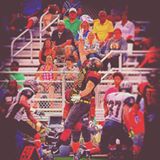 CT Chiefs WR#83 and #186’3”  230 lbs.Summary: Kevin is a big bodied WR that excels at using his frame against the opposing Cornerbacks/ safeties. While his catching radius is big because of his 6’3” size, his catching radius is even greater because of his route running ability. He breaks down his feet and runs smart routes taking what the defense gives him. He is a chain mover that will continue to gain 1st downs for your team. His toughness and willingness to go over the middle helps Kevin be a complete WR that can do pretty much whatever teams ask of him. He can be an outside WR taken advantage of smaller CBs or be placed in the slot where he can take advantage of slower LBs. Regardless of the league that Kevin is in his skill set translates extremely well. He has the height, the hands, and the route running ability to play at a next level (Arena, Indoor, Canadian). StrengthsWeaknessesStrong Hands: He is a natural catcher (soft hands) that plucks the ball out of the air with his hands instead of waiting for the ball to come to him.One gear: Kevin is not the speedy gamebreaking type of WR but instead is a more balanced possession WR Smooth route runner: despite his big size at the position, Kevin is an usually smooth route runner that has great feet to cut on a dime for a post or breakdown quick for curl routes. He is experienced in the route tree as wellExperience: Although Kevin had a good year for the CT Chiefs, it is still only one year of production on the semi-professional levelMeasurables: at 6’3” 230 lbs. you have a physical specimen at is taller than most of his peers in the sport. He has the advantage in jump ball situations and has the strength to beat jam coverage at the POA. When playing he uses all of his 6’3 frame to his advantage, boxing defenders out and catching the ball at its highest point. Physical/ tough: Kevin is not afraid to go over the middle on slant routes and take the hit from the defense. Not only will he take the hit but he will hold on to the ball as well.